CONSIDER FOR TALK2024 SEA Faculty Meeting AbstractConnecticut State Community College NorthwesternWinsted CTCorresponding Faculty Member: Sharon Gusky  (sharon.gusky@ctstate.edu)
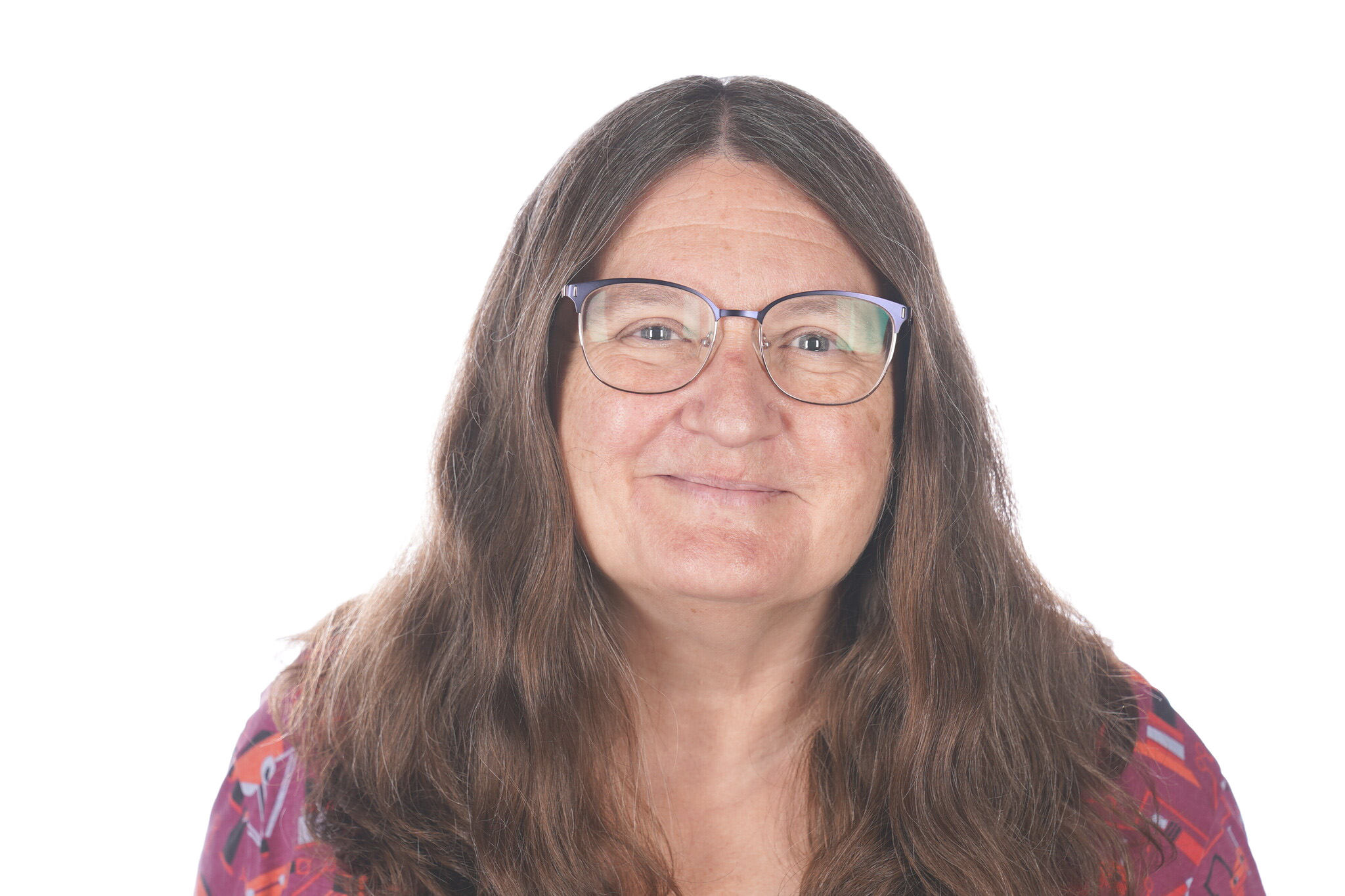 Sharon B GuskyUsing DNA Master and BPROM to Identify Promoter RegionsSharon B GuskyUpon completion of the Gene Annotation project, students are often excited about bioinformatic and want to do more and learn more. To feed their excitement and facilitate  their learning I give them the opportunity to identify the promoter regions of current and previously annotated genomes. By doing this they learn how to use a new function in DNA Master and learn how to use a new software program, Softberry's BPROM.